Smlouva o poskytování veřejně dostupných služeb elektronických
komunikací pro právnické osoby a fyzické osoby podnikajícíč. 9180030Smluvní strany:EDERA Group a.s.Sídlo: Arnošta z Pardubic 2789; 530 02 Pardubice IČ :	27461254DIČ:	CZ27461254zastoupena panem Janem Marečkem, předsedou představenstva a panem Antonínem Mlejnkem, místopředsedou představenstva zastoupená: Marií Ročňovou na základě plné moci zapsána Krajským soudem v Hradci Králové, oddíl B, vložka 2924 (dále jen „poskytovatel")aTuristické informační centrum Pardubice, příspěvková organizaceSjdlo:	náměstí Republiky 1, 530 02 Pardubice I tel.:	604236833IČO:	06495001	email: region@ipardubice.czjednající paní Mgr. Marinou Vančatovou, Ph.D. ředitelkou(dále jen „uživatel")uzavírají mezi sebou podle § 1746 zákona č. 89/2012 Sb., občanský zákoník, a zákona č. 127/2005 Sb., o
elektronických komunikacích a o změně některých souvisejících zákonQ (zákon o elektronických komunikacích), ve
znění pozdějších předpisů, tuto smlouvu o poskytování veřejně dostupných služeb elektronických komunikacíČlánek 1Předmět smlouvyTouto smlouvou se poskytovatel zavazuje poskytovat uživateli veřejně dostupné služby elektronických komunikací v rozsahu a za podmínek dohodnutých touto smlouvou a uživatel se zavazuje platit poskytovateli dohodnutou cenu,Článek 2
Předmět plněníPoskytováním veřejně dostupných služeb elektronických komunikací se rozumí:zpřístupnění sítě Internet a v jeho rámci zpřístupnění služby nameserverů a smtp serveruzpřístupnění digitálního televizního vysílání v rozsahu programové nabídky dle výběru uživatele.Konkrétní rozsah veřejně dostupných služeb elektronických komunikací je uveden v čl. 3 této smlouvy,Zpřístupněním sítě Internet se rozumí zabezpečení přístupu uživatele k počítačové síti Internet tak, aby uživatel mohl tuto síť využívat za podmínek dohodnutých touto smlouvou nepřetržitě 24 hodin denně s tím, že dostupnost služby neklesne pod 99,7 % za kalendářní měsíc.Zpřístupněním digitálního televizního vysílání se rozumí zabezpečení přístupu uživatele k obsahu převzatého televizního a rozhlasového vysílání tak, aby mohl tento přístup využívat za podmínek dohodnutých touto smlouvou nepřetržitě 24 hodin denně s tím, že dostupnost služby neklesne pod 97% za kalendářní měsíc.Přístup uživatele do sítě Internet nebo k digitálnímu televiznímu vysílání bude zajištěn prostřednictvím koncového bodu služby, který bude umístěn na 3drese: náměstí Republiky 1; Pardubice2a počátek poskytování veřejně dostupných služeb elektronických komunikací podle této Smlouvy se považuje den instalace koncového bodu služby a jeho předání uživateli, jak je uveden v předávacím protokolu sepsaném v den aktivace služby. Předávací protokol je nedílnou součástí této smlouvy.Článek 3Rozsah poskytovaných služebPodrobná nabídka jednotlivých služeb a tarifů poskytovatele včetně jejich cen je uvedena v Cenové nabídce. Uživatel zvolil z této nabídky a dohodl se s poskytovatelem na poskytování služeb v rozsahu uvedeném dále v tomto článku,Přístup uživatele do sítě Internet bude zajištěn v rozsahu jedné datové linky s přenosovou rychlostí30/30Mbps s agregací 1 : 1.Článek 4Cena a platební podmínkyUživatel se zavazuje platit poskytovateli za poskytování veřejně dostupných služeb elektronických komunikací v rozsahu dle článku 3 odst. 2 této smlouvy cenu v souhrnné výši 4.000,-Kč včetně DPH v zákonné sazbě měsíčně, a to na bankovní účet poskytovatel, číslo účtu 27002700/2700, variabilní symbol 9180030. V případě, že počátek nebo ukončení poskytování veřejně dostupných služeb elektronických komunikací se nebude krýt s prvním, respektive s posledním dnem kalendářního měsíce, uživatel je povinen zaplatit cenu v poměrné výši, tj. za počet dnů, v nichž byly veřejně dostupné služby elektronických komunikací skutečně poskytovány.Uživatel se dále zavazuje zaplatit poskytovateli jednorázový instalační poplatek za instalaci koncového bodu služby ve výši 0,-Kč včetně DPH v zákonné sazbě.Podmínky splatnosti ceny a instalačního poplatku a další platební podmínky jsou stanoveny ve Všeobecných obchodních podmínkách poskytování veřejně dostupných služeb elektronických komunikací.Článek 5
Trvání smlouvyTato smlouva se uzavírá na dobu určitou do 31.12.2018.Smluvní strany se dohodly, že po uplynutí doby dohodnuté v odstavci 1. tohoto článku se trvání smlouvy automaticky prodlužuje na dobu neurčitou. To neplatí, jestliže některá ze smluvních stran nejméně 1 měsíc před uplynutím doby dohodnuté v odstavci 1. doručí druhé smluvní straně písemné oznámení, že na skončení smlouvy uplynutím doby dohodnuté v odstavci 1. trvá.Článek 6Informace o sankčních a jiných ujednáníchUživatel bere na vědomí, že součástí Všeobecných obchodních podmínek poskytování veřejně dostupných služeb elektronických komunikací (dále jen „VOP") jsou následující sankcesmluvní pokuta ve výši sjednané měsíční platby, neumožní-li poskytovateli ve lhůtě do 14 dnů ode dne podpisu této smlouvy instalaci koncového bodu služby ve smyslu čl. IV. odst. 4 VOP, s tím, že poskytovateli náleží v tomto případě rovněž právo od této smlouvy odstoupit,smluvní pokuta ve výši 10.000 Kč v případě prodlení uživatele delším než 7 dnů po ukončení této smlouvy s umožněním poskytovateli provést demontáž koncového bodu služby ve smyslu čl. IV. odst. 7 VOP nebo nebude-li koncový bod služby ve stavu, v jakém jej uživatel převzal, s přihlédnutím k běžnému opotřebení ve smyslu čl. IV. odst. 7 VOP,smluvní pokuta ve výši 10.000 Kč v případě prodlení uživatele delším než 7 dnů po ukončení této smlouvy s umožněním poskytovateli provést demontáž tzv, set top boxu (dále jen „STB”) ve smyslu čl. VII. odst. 2 VOP nebo nebude-li STB ve stavu, v jakém jej uživatel převzal, s přihlédnutím k běžnému opotřebení ve smyslu čl. Vil. odst. 2 VOP.Uživatel bere na vědomí, že součástí VOP jsou rovněž následující platbyúrok z prodlení ve výši 0,05% z dlužné částky za každý den prodlení s úhradou dlužné částky,paušální náhradu nákladů ve výši 20 Kč za každou emailovou výzvu k úhradě dlužné částky nebo paušální náhradu nákladů ve výši 100 Kč za každou písemnou výzvu k úhradě dlužné částky prostřednictvím držitele poštovní licence, kurýra apod.Uživatel bere na vědomí, že součástí VOP jsou rovněž následující ujednáníbude li uživatel v prodlení s úhradou jakékoli dlužné částky vůči poskytovateli delším než 7 dnů ode dne zaslání výzvy kjejí úhradě, je poskytovatel oprávněn poskytování veřejně dostupných služeb elektronických komunikací přerušit až do doby úplné úhrady veškerých dluhů uživatele vůči poskytovateli, aniž by tím byla dotčena povinnost uživatele hradit poskytovateli pravidelné platby za sjednané veřejně dostupné služby elektronických komunikací; za opětovné zpřístupnění veřejně dostupných služeb elektronických komunikací uradí uživatel poskytovateli jednorázový poplatek ve výši 500 Kč,bude-li uživatel v prodlení s úhradou jakékoli částky vůči poskytovateli delším než 2 měsíce, je poskytovatel oprávněn od této smlouvy písemně odstoupit a uživatel zaplatí poskytovateli smluvní pokutu ve výši odpovídající měsíčním platbám do dne, do kterého by tato smlouva trvala, pokud by nedošlo k jejímu předčasnému ukončení,Uživatel bere na vědomí, že součástí VOP je rovněž právo poskytovateleodstoupit od této smlouvy z důvodů uvedených v čl. VI. odst. 4 až 10 VOP, tj. zejména z důvodu umožnění užívání veřejně dostupných služeb elektronických komunikací jiným osobám, s výjimkou osob blízkých, z důvodu užívání veřejně dostupných služeb elektronických komunikací k nezákonným účelům, k šíření Spárnu, Junk-E-mailu nebo Cross Postingu, jak jsou tyto definovány ve VOP, k šíření virů, trojských koňů nebo podobných destruktivních programů, z důvodu zasahování jakýmkoli způsobem do nastavení systému poskytovatele veřejně dostupných služeb elektronických komunikací apod. a že poskytovatel je oprávněn zamezit šíření dat, které uživatel šíří v rozporu s VOP nebo touto smlouvou, s tím, že vedle toho náleží poskytovateli smluvní pokuta ve výši šestinásobku dohodnuté měsíční platby,vyzvat uživatele k vrácení STB, bude-li STB užíván v rozporu s jeho účelem, v rozporu s touto smlouvou nebo v rozporu s VOP, s tím, že na vrácení STB se užije VI. odst, 1 písm. c) této smlouvy obdobně,odstoupit od této smlouvy z důvodů uvedených v čl. VII. odst. 5 nebo 6 VOP, tj. zejména z důvodu užívání STB k nezákonným účelům, z důvodu užívání STB k narušení bezpečnosti systému nebo sítě nebo z důvodu umožnění užívání veřejně dostupných služeb elektronických komunikací jiným osobám, s výjimkou osob blízkých, s tím, že vedle toho náleží poskytovateli smluvní pokuta ve výši šestinásobku dohodnuté měsíční platby.Uživatel bere na vědomí, že poskytovatel je oprávněn jednostranným způsobem měnit VOP, a to za podmínek uvedených ve VOP a za podmínek daných právními předpisy.Pokud by se ujednání uvedená ve VOP, na něž upozorňuje tento článek, ukázala jako neplatná, neúčinné nebo nevymahatelná, pak ujednání uvedená v tomto článku zakládají samostatná práva poskytovatele.Článek 7Závěrečná ujednáníTato smlouva nabývá platnosti a účinnosti dnem jejího podpisu oběma smluvními stranami.Nedílnou součástí této smlouvy jsou Všeobecné obchodní podmínky poskytování veřejně dostupných služeb elektronických komunikací (dále jen „VOP"), jejichž aktuální znění uživatel při podpisu smlouvy přebírá, a Předávací protokol, který bude oběma stranami podepsán ke_ dni instalace koncového bodu služby (čl. 2 odst. 5 této smlouvy). Další podrobnosti ujednání mezi stranami stanoví Řád datových a telekomunikačních služeb (dále jen „Řád") a Ceník služeb (dále jen „Ceník"). Uživatel podpisem této smlouvy souhlasí s podmínkami Řádu a Ceníku. Aktuální verze Řádu a Ceníku je zveřejněna na webových stránkách poskytovatele www.edera.cz a www.edcraLv.cz.Odchylně od čl. IX. odst. 3 VOP se ujednává, že pokud dojde k ukončení této smlouvy před uplynutím doby, na kterou byla sjednána dle čl. S odst. 1 této smlouvy, má poskytovatel právo na úhradu veškerých měsíčních plateb zbývajících do konce sjednané doby trvání této smlouvy, a dále na úhradu ve výši nákladů spojených s telekomunikačním koncovým zařízením, které bylo uživateli poskytnuto za zvýhodněných podmínek,Odchylně od čl. IX. odst. 5 věty první VOP se ujednává, že uživatel nemá právo od této smlouvy odstoupit, byla-li uzavřena mimo provozovnu/prodejnu poskytovatele.Jakékoli změny nebo dodatky k této smlouvě musí mít písemnou formu a musí být podepsány oběma smluvními stranami.Právní vztahy neupravené touto smlouvou, Řádem nebo VOP se řídi příslušnými ustanoveními občanského zákoníku.Tato smlouva se uzavírá ve dvou vyhotoveních, po jednom pro každou ze smluvních stran,Smluvní strany prohlašují, že sí tuto smlouvu včetně Řádu a VOP přečetly a že ji uzavírají na základě své svobodné a vážně míněné vůle a nikoli v tísni za nápadné nevýhodných podmínek.TURISTICKÉ INFORMAČNÍ CENTRUM PARDUBICEpříspěvková organizace tu nám. Republiky 1, 530 02 Pardubice IČ: 06495001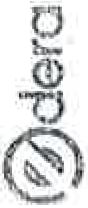 Uživatel:Turistické informační centrum Pardubice, příspěvková organizacezastoupená paníMgr. Marinou Vančatovou, Ph.D., ředitelkou